.WALK LEFT, RIGHT, LEFT, TOUCH, WALK BACK, RIGHT, LEFT RIGHT, TOUCHCROSS TOUCH, CROSS TOUCH, CROSS BACK, ¼ TURN LEFT, TOGETHERHEEL SPLITS TWICE, HEEL TOUCHES, TOE TOUCHESGRAPEVINE LEFT, TOUCH, GRAPEVINE RIGHT, TOUCHREPEATBaby Hey Baby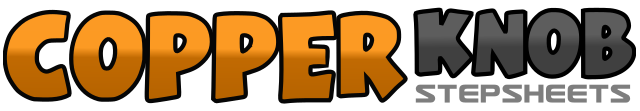 .......Count:32Wall:4Level:Beginner.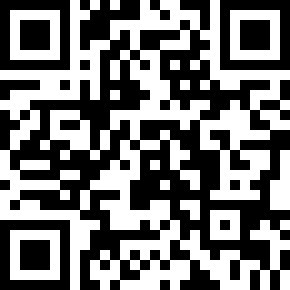 Choreographer:Dee Musk (UK)Dee Musk (UK)Dee Musk (UK)Dee Musk (UK)Dee Musk (UK).Music:Hey Baby - D.J. OtziHey Baby - D.J. OtziHey Baby - D.J. OtziHey Baby - D.J. OtziHey Baby - D.J. Otzi........1-4Walk forward left, right, left, touch right toe to right side5-8Walk back right, left, right, touch left toe to left side1-4Cross left over right, point right toe to right side, cross right over left, point left toe to left side5-8Cross left over right, step back on right, make a ¼ turn left stepping left to left side, step right beside left1-4Split both heels out, and together, split both heels out and together5-8Tap left heel forward twice, tap left toe back twice1-4Step left to left side, cross right behind left, step left to left side, touch right beside left5-8Step right to right side, cross left behind right, step right to right side, touch left beside right